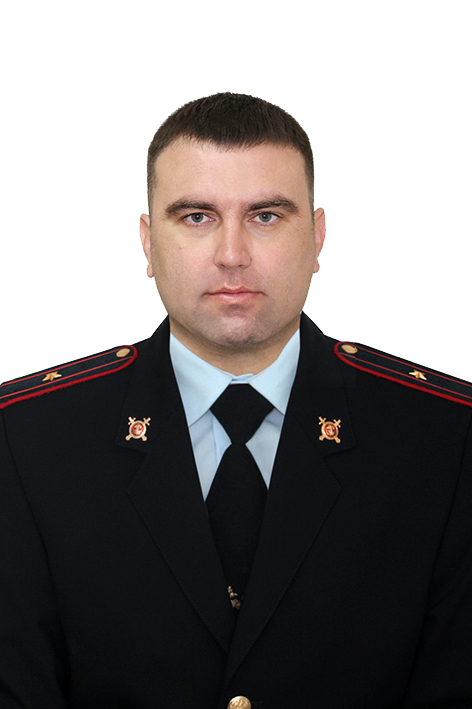 Старший Участковый уполномоченный полицииТарадин  Александр Александрович - майор полицииОпорный пункт: Азовский район, с. Обуховка, ул. Заводская, 38 «В».Дни приема: Вторник, Четверг с 17:00-19:00 часовСуббота с 15:00-16:00 часовРабочий телефон: 8 999 471 34 942. «Задонская» административная зона.Административный участок № 2.1.Границы: х. Полушкин (Киреев), х. Рогожкино, пос. Топольки.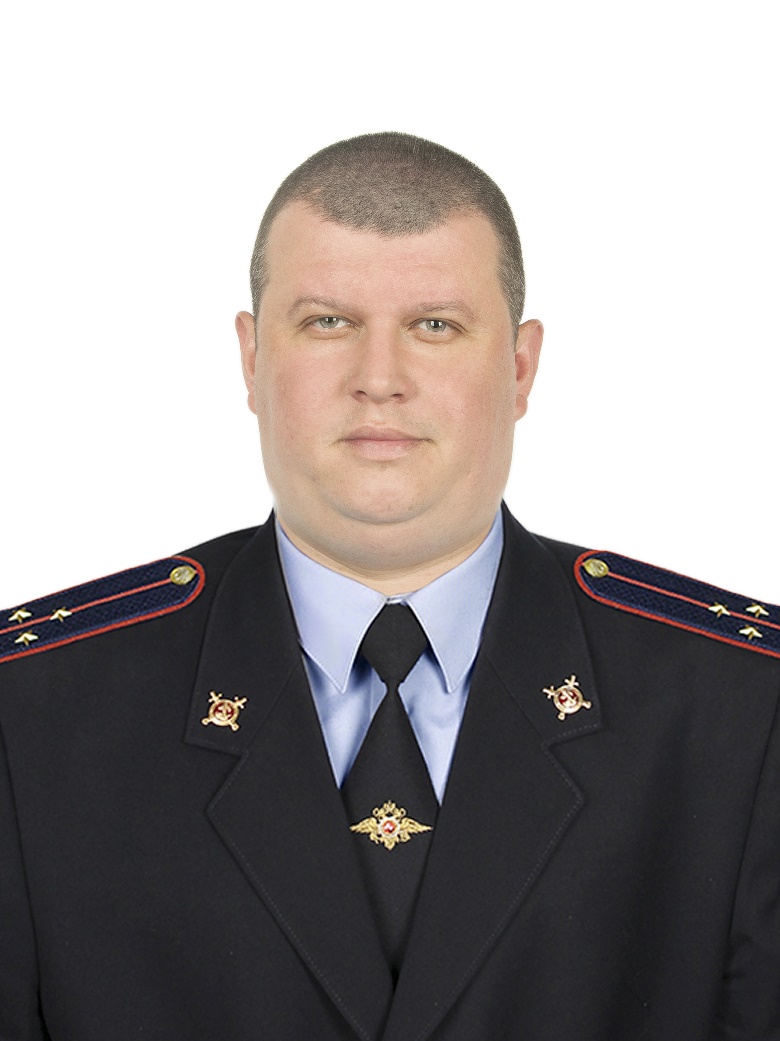 Участковый уполномоченный полицииФиличев Вадим Игоревич - ст. лейтенант полицииОпорный пункт: Азовский район, с. Обуховка, ул. Заводская, 38 «В».Дни приема: Вторник, Четверг с 17:00-19:00 часовСуббота с 15:00-16:00 часовРабочий телефон: 8 999 472 11 922. «Задонская» административная зона.Административный участок № 2.2.Границы: с. Обуховка, х. Дугино, х. Лагутник, х. Курган, х. Городище, х. Колузаево, ст. Елизаветинская, х. Коса, Козачий Ерик.